§453.  Communications centersEach county may establish a communications center, separate from any communications function of the sheriff's department and capable of serving the communication needs of the county and the municipalities that may wish to use the center.  [PL 2013, c. 462, §8 (AMD).]The county commissioners, after consulting with municipal officers, are responsible for setting policies for the communications center.  They shall appoint a director or chief dispatcher who is responsible for carrying out their policies.  The director or chief dispatcher, if qualified, may be the director of the county emergency management agency.  [PL 2013, c. 462, §8 (AMD).]The county communications center shall provide communication services for the sheriff's department, county emergency management agency, county or municipal rescue or ambulance services, county or municipal fire departments or municipal police departments.  [PL 2013, c. 462, §8 (AMD).]The county commissioners, after consulting with the director or chief dispatcher, may enter into an agreement with a municipality under section 107 to provide specific communications for municipal law enforcement functions, including dispatching of municipal units, in return for payment for these services.  [PL 1987, c. 737, Pt. A, §2 (NEW); PL 1987, c. 737, Pt. C, §106 (NEW); PL 1989, c. 6 (AMD); PL 1989, c. 9, §2 (AMD); PL 1989, c. 104, Pt. C, §§8, 10 (AMD).]SECTION HISTORYPL 1987, c. 737, §§A2, C106 (NEW). PL 1989, c. 6 (AMD). PL 1989, c. 9, §2 (AMD). PL 1989, c. 104, §§C8, 10 (AMD). PL 2013, c. 462, §8 (AMD). The State of Maine claims a copyright in its codified statutes. If you intend to republish this material, we require that you include the following disclaimer in your publication:All copyrights and other rights to statutory text are reserved by the State of Maine. The text included in this publication reflects changes made through the First Regular and First Special Session of the 131st Maine Legislature and is current through November 1. 2023
                    . The text is subject to change without notice. It is a version that has not been officially certified by the Secretary of State. Refer to the Maine Revised Statutes Annotated and supplements for certified text.
                The Office of the Revisor of Statutes also requests that you send us one copy of any statutory publication you may produce. Our goal is not to restrict publishing activity, but to keep track of who is publishing what, to identify any needless duplication and to preserve the State's copyright rights.PLEASE NOTE: The Revisor's Office cannot perform research for or provide legal advice or interpretation of Maine law to the public. If you need legal assistance, please contact a qualified attorney.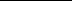 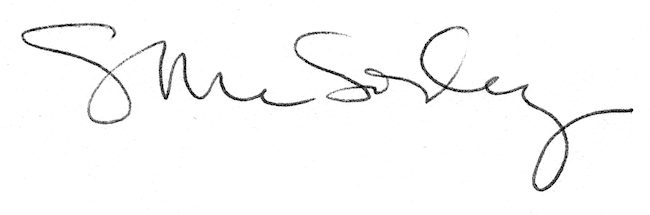 